Mr. Tomboulian (Mr. T) NTomboulian@acsnc.net  -  252-675-0176I EXPECT ONLY THE BEST FROM EVERY STUDENT.You might not be the “best” but you can always try to do your best. Everyone is unique and different. God gave each person a special gift!As the teacher, I am responsible for the management of student behavior in the class.I believe every student has a right to learn.I believe each student is personally accountable for their own actions.No student has the right to distract others from learning or the teacher from teaching.School Rules:Respect: God, Others, Things, and SelfContribute positively to the Learning Environment. Be an ‘Active Learner’.Follow School Rules and ProceduresDress Code violationsWalk quietly in the hallsBe Polite:Please and Thank-you go a long way!Good morning, Good afternoon, etc.Yes Sir, Yes Ma’am. Hold Doors. Help othersClassroom Rules:Be Prepared:  On time - ready to learn and work.Homework out, Notebooks open, Pencils ready!Follow directions and procedures: LISTEN! (Do it quickly the first time you are asked!)Safety is a #1 priority. Stay in your seats. No touching, running, rocking in chairs. Don’t throw anything! No Internet, Games, Music, E-mails, Searches or unapproved websites. No music CD’s / MP3 / phones, games, etc. without permission.Voice Levels:0: No Talking – No distractions1: Whisper – Small group 2: Normal Voice   3: “Over-Talking” – Presentation StyleThe Ps, Qs and Rs for Success:PsPrompt.  Be on time and ready to learnPrepared. Come with necessary materialsProductive. Stay focused on taskParticipate. Actively listen and sharePositive. Wear a smile! Be happy Polite. Use manners, respect others, cooperate, share, and lift up, kindness, compassion, consideration.  Tone of voiceQsQuietly enter the room and walk in hallsQuickly follow instructions (The 1st time)Quality of your work is important!Quitting is not an option! Keep working!RsRigor - push yourself to try to do your best Respect God, others, things and yourself Restraint – Show control - Actions and Words Responsible for your actions and workRealize your dreams – set high goals. EffortConsequences:WarningIntervention / Time-out (in class) Time-out from recess.Grading Scale: A) 90-100              Grades are based on:  B) 80-89           TOTAL POINTS Earned.C) 70-79                 Class ParticipationD) 60-69                Quizzes / Homework F) Below 60              Exams / ProjectsI never give grades!Students earn them based on:A-P-E: Attitude – Performance – Effort(IMPROVEMENT and GROWTH are also important variables)You must show work when solving problemsExtra Credit IS NOT to be given to correct and raise scores for work that was done poorly the 1st time! Late Work: Do it when it is due! Since we go over homework in class, late work is not acceptable! You must sit out at recess.There are always exceptions andcircumstances to consider! Mercy and Grace!YOU DON’T KNOWWHAT YOU DON’T KNOW!TRY NEW THINGS – PUSH YOURSELF! - ASKMistakes Are Expected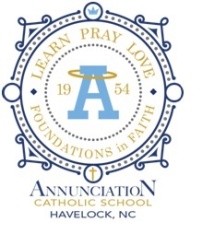  If you knew how to do everything, there would be no need to have school. The only failure from making a mistake is not learning from it!Annunciation Catholic School provides our students with a foundation in the Catholic Faith and a strong academic education. We develop active citizens who live and love as Christ did.We make the world a better place.We Pray. We Learn. We Love.Mistakes Are Expected If you knew how to do everything, there would be no need to have school. The only failure from making a mistake is not learning from it!Annunciation Catholic School provides our students with a foundation in the Catholic Faith and a strong academic education. We develop active citizens who live and love as Christ did.We make the world a better place.We Pray. We Learn. We Love.